Тема занятия: «Особенности драматургии 1950 – 1960-х годов. Обзор жизни и творчества А. Вампилова. Своеобразие драмы «Утиная охота».Инструкция по выполнению задания:                                         1.Ознакомьтесь с данным ниже теоретическим материалом и выполните практическое задание: I. Драматургия 1950-1980-х гг. Особенности жанрового развития драматургии 1950-1980-х гг.В 1950— 1960-е годы значительно разнообразился жанровый диапазон драматургии. С этого периода активизировалось развитие разных драматических жанров: социально-психологической, социально-бытовой, историко-документальной драмы, комедии. Кроме того, в драме в большей мере, чем в прозе и поэзии, проявился интерес к молодому современнику, к актуальным проблемам настоящего.Историко-революционная драма.70-80-е годы – это активизация политической драмы, имеющей большую историю и определенные художественные традиции в нашем искусстве. В числе типологических черт политической драматургии одна из главных – прямая связь со временем, актуальность, предполагающая использование не только материала современности, но и прошлого, а также активизация авторского голоса и вытекающая отсюда публицистичность, острая конфликтность, опора на документ. Все это присуще пьесам Мих. Шатрова на тему Великой Октябрьской социалистической революции («Шестое июля» (1962), «Именем революции» (1963), «Большевики» (1967), «Синие кони на красной траве» («Революционный этюд») (1978), «Так победим!» (1980), «Диктатура совести» (1986). «Производственная» драма.В 1970-е годы исследованием острейших проблем социально- экономического, нравственного и психологического характера занималась публицистически заостренная производственная или социологическая, драма, в центре которых стал деловой человек. Особой популярностью пользовались «производственные» пьесы А.Гельмана «Протокол одного заседания»(1975), «Мы, нижеподписавшиеся» (1979) , «Обратная связь» (1978), «Наедине со всеми»(1981).Социально-психологическая драма.Центральное место на театральных подмостках в период «оттепели» заняла социально-психологическая драма. Особой популярностью у зрителей пользовались социально-психологические пьесы В. Розова «В добрый час!» (1954) и «В поисках радости» (1956).. К любовной тематике обратились такие авторы, какА.Володин— «Фабричная девчонка»(1956), «Пять вечеров» (1957), «Старшая сестра» (1961); Э.Радзинский — «104 страницы про любовь» (1964), «Чуть-чуть о женщине» (1968). Обращаясь к теме войны, драматурги 1950 — 1960-х годов отходили от публицистичности. Такие проблемы, как долг и совесть,героизм и предательство, честь и бесчестие, они рассматривали сквозь призму нравственных ценностей. Одной из лучших пьес репертуара тех лет стала пьеса А.Салынского «Барабанщица» (1958).С течением времени изменялась тональность социально-бытовойи социально-психологической драмы. В. Розов, А. Володин,А. Арбузов, А. Вампилов и другие авторы пытались разобраться в причинах нравственного кризиса общества. В центре внимания драматургов оказались те изменения, которые происходят во внутреннем мире человека, живущего по законам двойной морали«застойного времени».В пьесах 1970 — 1980-х годов «Гнездо глухаря» (1978), «Хозяин» (1982), «Кабанчик» (1987) В. Розов обратился к теме постепенного разрушения изначально многообещающей личности. Переломный же момент в драматургии Розова отразился в пьесе «Традиционный сбор» (1966), посвященной теме подведения жизненных итогов, которые контрастируют с романтическими устремлениями героев его драм 1950-х годов.Проблеме внутренней деградации внешне успешной личности посвящены пьесы А.Арбузова 1970— 1980-х годов. Пафосом отрицания «жестоких игр», в которые вовлечены и взрослые и дети, в свое время обделенные родительской любовью, отмечены его драмы, посвященные теме взаимной ответственности людей за то, что происходит с ними. Драматург создал цикл «Драматическийопус», включающий три драмы — «Вечерний свет» (1974), «Жестокие игры» (1978) и «Воспоминания» (1980).К притчевым формам обратились в своем творчестве А.Володин — «Мать Иисуса» (1970), «Дульсинея Тобосская» (1980) , «Ящерица» (1982) и Э. Радзинский — «Беседы с Сократом » (1972), «Лунин, или Смерть Жака» (1979), «Театрвремен Нерона и Сенеки» (1982). Предметом осмысления в пьесах Володина и Радзинского стали общечеловеческие ценности,вневременные ситуации, проблемы, характеры.Творчество А. Вампилова.Особое место в драматургии 1960 - 1970 годов занимает театр Вампилова. Он утвердил в драматургии авторитет семейно-бытовой пьесы и тем самым как бы восстановил нарушенные традиции от А. Н. Островского, А. П. Чехова. Драматургия Вампилова по характеру сюжетов, своеобразию героев, по стилю и проблематике близка к произведениям В. Шукшина, к деревенской прозе. Вампилов обратил внимание на так называемого «маленького человека», сделал основным нравственно-этический конфликт. Истоки драмы в его пьесах – это столкновение разных, нравственно-этических позиций. Вампилов стоит у истоков новой традиции современной драматургии. Не будь его, вряд ли возможно было бы появление театра 80-х годов (Пьер Арро «Смотрите, кто пришел», «Галина» Петрушевской).Эта драматургия позволила его последователям глубже проникнуть в существо самой жизни и более органично объяснить те или иные пороки современника общественно-политическими и социальными проблемами текущего дня. Драматурги меньше сейчас прибегают к откровенным противопоставлениям и больше склоняются к раскрытию противоречий жизни и самого человека.Драматургия Вампилова, ориентирующая современников на социальные, бытовые стороны жизни и поведения человека в этих буднях, подсказывала необходимость доходить до истоков драм человека.Тема душевно-духовного инфантилизма современника стала ключевой в драматургии А.Вампилова, появившейся на театральных подмостках в 1970-х годах. С именем А. Вампилова связано и усиление роли символики, гротеска в отечественной драматургии второй половины XX века.Особенности драматургии А. Вампилова.1. Художественное исследование процесса нравственной деградации личности.2. Постепенное усложнение характера героя и конфликта («Прощание в июне» (1964), «Старший сын» (1965), «Утиная охота» (1968), Прошлым летом в Чулимске» (1971)). Амбивалентность героя («плохой хороший человек»), многослойность конфликта, сложное переплетение трагического и комического начал. 3. Чеховские традиции в его пьесах.«Поствампиловская» драматургия.На рубеже 1980-х годов в драматургию вошло новое поколение авторов, творчество которых получило название «поствампиловская драма». К этому поколению «новой волны» относят В. Арро, А. Галина, Л. Петрушевскую, В. Славкина и др. Творчество этих драматургов объединяет внимание к негативным сторонам частной жизни современника, утратившего чувство дома, образ которого традиционно был ключевым в русской литературе. И именно в поствампиловской драматургии проявились элементы поэтики, характерные для постмодернистской драматургии конца XX — начала X X I века.«Смотрите, кто пришел!» (1982), В.Арро; «Стена» (написана 1971, поставлена 1987), «Ретро» (1979) «Восточная трибуна» (1981), «Звёзды на утреннем небе» (1982) А.Галина; «Дочь стиляги» (1979) (название спектакля «Взрослая дочь молодого человека»), «Серсо» (1979) В.Славкина; «Пришел мужчина к женщине» (1978) С.Злотникова.Комедия, ее жанровое многообразие.Расцвет жанра юмористической (натуральной) комедии в русской драматургии пал на 60–70-е гг. XX в. Главная причина, очевидно, в общественно-исторических условиях, так называемой «оттепели». Как и в далекие времена возникновения натуральной комедии, началось освобождение общества от тоталитарного мышления, высвобождение личностного начала. Радость личности (и общества), освобождающейся от изживших себя догм, питала оптимистическую идею доверия человеческой природе и общему ходу жизни, определяла особыйдоброжелательный интерес к индивидуальным проявлениям человеческой натуры.В эти годы были созданы такие широко известные произведения, как «Прощание в июне» и «Старший сын» А. Вампилова, «Ирония судьбы» Э. Брагинского и Э. Рязанова, «Сказки старого Арбата», «Старомодная комедия» А. Арбузова. В это же время появились менее популярные натуральные комедии: «Дом окнами в поле» А. Вампилова, «Мужчина семнадцати лет», «Мост и скрипка»И. Дворецкого, «Притворщики» и «Родственники» Э. Брагинского и Э. Рязанова, «В этом милом старом доме» А. Арбузова. В том же жанре Э. Брагинским написаны киносценарии «Суета сует», «Почти смешная история», «Поездки на старом автомобиле».II. Краткие биографические сведения о писателе:                      Александр Валентинович Вампилов (1937-1972)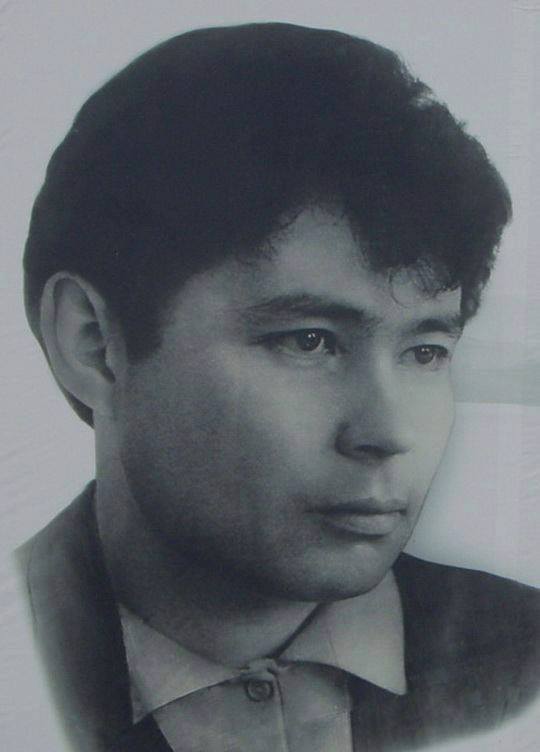 Родился 19 августа 1937 года в старинном сибирском селе Кутулик (Иркутская область, РСФСР, СССР) в семье учителя, яркой и незаурядной личности, трагически рано ушедшего из жизни (был репрессирован), оставившего четверых детей. Детские и юношеские годы прошли в родном доме.
Окончив среднюю школу, Вампилов поступает на филологический факультет Иркутского университета, где начинает серьёзно думать о литературном творчестве. В 1958 году в университетской газете под псевдонимом А.Санин был впервые опубликован рассказ "Стечение обстоятельств" (позднее давший название и его первому сборнику рассказов, вышедшему в Иркутске в 1961 году). После окончания университета работал в иркутской газете "Советская молодёжь" (был принят на должность стенографиста) корреспондентом (по заданию редакции писал очерки). Здесь публиковал свои рассказы.
В 1963-1965 годах Вампилов учится в Москве на Высших литературных курсах при Литературном институте им. Горького. Сблизился со многими московскими литераторами и режиссёрами (А.Т. Твардовским и В.С. Розовым и др., О.Н. Ефремовым и Г.А. Товстоноговым и др После возвращения в Иркутск в альманахах "Ангара" и "Сибирь" увидели свет все его драматургические произведения ("Прощание в июне", 1964; "Старший сын", 1965; "Утиная охота", 1968; "Прошлым летом в Чулимске", 1971; одноактные пьесы "Двадцать минут с ангелом", 1962, и "История с метранпажем", 1971, позже объединённые под общим названием "Провинциальные анекдоты").
Все пьесы Вампилова были поставлены и не сходят со сцены до сих пор.17 августа 1972 года Александр Вампилов трагически погиб, утонув в озере Байкал (перевернулась моторная лодка).
Похоронен в Иркутске на Радищевском кладбище.2.Выполните практическое задание по теме:Задание №1Прочитайте пьесу А.В.Вампилова «Утиная охота» (можете посмотреть фильм). Задание №2Ответьте на вопросы теста.Тест на знание пьесы А.Вампилова «Утиная охота»1.Кто является автором произведения «Утиная охота»? А. Александр ВампиловБ.Александр Гладков  В.Константин Исаев  Г.Виктор Мережко2. В каком году было написано произведение Вампилова «Утиная охота»? А.1967Б.1972В.1979Г.19853. К какому литературному жанру принадлежит произведение Вампилова «Утиная охота»? А.Роман Б.Скетч В.Пьеса Г.Фельетон4. Что приносит мальчик Виктору Зилову домой? А.Бутылку водки Б.Свежие газеты В.Похоронный венок Г.Телеграмму о смерти отца5. Сколько лет женат главный герой пьесы «Утиная охота» - Виктор Зилов?А.1Б.3В.6Г. не женат6. По какому случаю Виктор Зилов собирает в доме своих друзей и коллег?А. День рожденья Б.Годовщина свадьбы В.Новоселье Г.Рождение ребенка7. Кому Зилов пытается «передать» свою надоевшую любовницу Верочку? А.КузаковуБ. ДимеВ. Саяпину Г. Кушаку8. Как называется кафе, в котором Зилов любит отдохнуть в компании друзей? А.«Ромашка» Б.«Василек»В. «Незабудка»Г. «Гладиолус»9. Кем является Ирина – очередная «невеста» Зилова? А.Продавщица магазина Б.Студентка В.Коллега по работе Г.Официантка10. Какая страсть Зилова является самой сильной? А.Выпивка Б.Спорт В.ЖенщиныГ. Охота3. Материал с выполненным заданием пришлите по адресу: yeroshenkova67@mail.ru